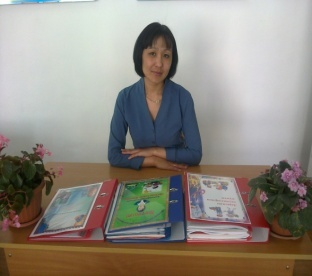 Смагулова Самига ШариповнаАлматы облысы  Сарқан ауданы Алмалы ауылы«Новопокровка орта мектебі мектепке дейінгішағын орталығымен» коммуналдық  мемлекеттікмекемесінің Бастауыш сынып мұғаліміСабақтың түрі:  Ашық сабақПәні:  Ана тіліСыныбы:     1 «А»сынып                                                                     Ана тіліАна тіліАна тіліСабақтың тақырыбыДауысты дыбыс әріптері:  а,ә,е,о,ө,ұ,ү,ы,і,и,(у),ю,я,е,э«Тоқылдақ»Дауысты дыбыс әріптері:  а,ә,е,о,ө,ұ,ү,ы,і,и,(у),ю,я,е,э«Тоқылдақ»Оқытудың негізігі мақсаттарыОқушыларға  дыбыстардың жіктелуі, дауысты дыбыстар олардың түрлері, жасалу жолдары туралы толық мағлұмат беру; «Тоқылдақ» мәтінін оқыту;Оқушылардың түрлі суреттер арқылы сөздік қорын молайту,мәнерлеп оқу,көркем жазу дағдысын жетілдіру;
Табиғатты сүйіп,құстарды аялай білуге баулу,оларға қамқорлық жасауға  тәрбиелеу.Оқушыларға  дыбыстардың жіктелуі, дауысты дыбыстар олардың түрлері, жасалу жолдары туралы толық мағлұмат беру; «Тоқылдақ» мәтінін оқыту;Оқушылардың түрлі суреттер арқылы сөздік қорын молайту,мәнерлеп оқу,көркем жазу дағдысын жетілдіру;
Табиғатты сүйіп,құстарды аялай білуге баулу,оларға қамқорлық жасауға  тәрбиелеу.Оқу нәтижелері(Табыс критерилері)Дауысты дыбыс әріптерін және жіктелуін біледіДауысты дыбыстарды ажыратып қайта қарастыруСөздердегі дауысты дыбыс әріптерін  тауып қолданадыДауысты дыбыстарды ажыратып талдап, мәтінді оқып түсінгендерін дәлелдейді. Дауысты дыбыстардың, құстардың маңыздылығын тұжырымдап бағалайды.Дауысты дыбыс әріптерін және жіктелуін біледіДауысты дыбыстарды ажыратып қайта қарастыруСөздердегі дауысты дыбыс әріптерін  тауып қолданадыДауысты дыбыстарды ажыратып талдап, мәтінді оқып түсінгендерін дәлелдейді. Дауысты дыбыстардың, құстардың маңыздылығын тұжырымдап бағалайды.Белсенді оқытуда қолданылатынәдіс – тәсілдерыстық орындық әдісі арқылы «Өткен тақырыпқа шолу жасайық», ой қозғау, өлеңді оқып, торғай, жем сөздеріне дыбыстық таладау жасап жіктеу, құстар әлемі, мәтінмен жұмыс, постермен жұмысыстық орындық әдісі арқылы «Өткен тақырыпқа шолу жасайық», ой қозғау, өлеңді оқып, торғай, жем сөздеріне дыбыстық таладау жасап жіктеу, құстар әлемі, мәтінмен жұмыс, постермен жұмысБағалау соның ішіндегі оқыту үшін бағалау«Екі жұлдыз бір тілек», «Құстар суретімен»Сабақтың критерийлерін пайдалана отырып, қол жеткізген табысын бағалайды, түсінбегенін кері байланыс арқылы береді.«Екі жұлдыз бір тілек», «Құстар суретімен»Сабақтың критерийлерін пайдалана отырып, қол жеткізген табысын бағалайды, түсінбегенін кері байланыс арқылы береді.Тақырыптарды үйренудегі кедергілерді жеңуСөздік қорын молайтуБір бірін тыңдай білуге,өзгенің тіл қорына көңіл бөлуСөздік қорын молайтуБір бірін тыңдай білуге,өзгенің тіл қорына көңіл бөлуДарынды оқушылармен жұмысҮлгерімі төмен оқушылармен жұмыс Суретпен жұмысИнтербелсенді тақтадан берілген буындардан сөздер құрау, дыбыстық талдау жасау,Суретпен жұмысИнтербелсенді тақтадан берілген буындардан сөздер құрау, дыбыстық талдау жасау,Негізгі дерек көздерМұғалімге арналған нұсқаулықтар, оқулық Ана тілі «Атамұра» 2012 жыл интернет сайттары «ұстаз кз», Білімділер порталы»Мұғалімге арналған нұсқаулықтар, оқулық Ана тілі «Атамұра» 2012 жыл интернет сайттары «ұстаз кз», Білімділер порталы»Мұғалімнің іс – әрекетіМұғалімнің іс – әрекетіОқушылардың іс – әрекетіСыныптағы психологиялық ахуалды қалыптастыру«Сыйқырлы жүрек» тренингі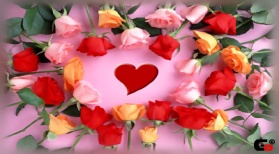 Топқа бөлу: Құстардың суретімен топқа бөлуСыныптағы психологиялық ахуалды қалыптастыру«Сыйқырлы жүрек» тренингіТопқа бөлу: Құстардың суретімен топқа бөлу Бір-біріне  жақсы тілек  айта отырып,    қолындағы жүректі бірі - біріне ұсынадыОқушылар әр – түрлі құстардың суретін таңдау арқылы 5 топқа бөлінеді. Жапалақ, торғай, тоқылдақ, қарлығаш, көгершін болып 5 топқа бөлініп отырадыСабақтың барысын «Қызыл телпек» ертегісімен байланыстырп өткізуҚызыл телпектің 1 тапсырмасы: Ыстық орындық әдісі арқылы «Өткен тақырыпқа шолу жасайық»Сабаққа белсене қатыссаңдар, Қызыл елпектің сендерге әзірлеген сыйы бар. Сол сыйлықтарды сендерге таратып отырамын.Білу: Қызыл телпектің 2 тапсырмасы: Ой қозғау:Балалар мына суреттен не көріп тұрмыз? Тамаша. Қазақ алфавитінде қанша әріп бар? Ендеше балалар осы 42 әріптің өзінің дыбысталуы бар. Оны сендер әліппеден жақсы білесіңдер. Осы 42 әріпте қанша дауысты және дауыссз дыбыстар бар. Біз бүгінгі сабағымызда дауысты дыбыстармен және олардың жіктелуімен танысып, құстар жайында мағлұмат аламыз. Жаңа сабақты слайд бойынша көрсету таныстыру. Дауысты дыбыстарды айтқан кезде ауа өкпеден кедергісіз шығып,үннен ғана тұрады. Дауысты дыбыс әріптері: а,ә,о,ө,ұ,ү,ы,і,и,(у),е,э.Сөзде қанша дауысты дыбыс болса,сонша буын болды.Дауысты дыбыстарды жеке-жеке көрсету.Түсіну: Қызыл телпектің 3 тапсырмасы: 11 – жаттығу“Торғай” өлеңін оқып, «Торғай, жем»  деген сөздерді тақтаға жазып,дауысты дыбыстардың астын сызыңдар және жіктеңдер.Қолдану: Қызыл телпектің 4 тапсырмасы: «Құстар әлемі» Дүниетану пәнімен байланыстыру.  Жануарлар қанша топқа бөлінеді? Өте дұрыс. Қандай? Балалар біз қандай құстарды білеміз? Құстарды атымен атайықшы. Енді осы құстар туралы не білеміз?Талдау: Қызыл телпектің 5 тапсырмасы: Мәтін және дәптермен жұмыс. Құстардың ішіндегі тоқылдақтың дауысын тапқызу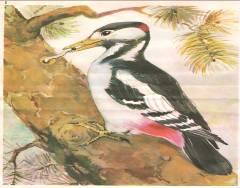 - Неліктен мәтін «Тоқылдақ» деп аталады?Құстардың тағы қандай пайдасы бар?Тоқылдақты неліктен «орман емшісі» дейді?Сөздік жұмыс:Дің деген сөздің мағынасын қалай түсінесіңдерБағалау: Қызыл телпектің 6 тапсырмасы: Постермен жұмыс: Жасаған постерлерін ортаға шығып қорғайды. Стикер жабыстыру арқылы бағалайды.Сабақтың барысын «Қызыл телпек» ертегісімен байланыстырп өткізуҚызыл телпектің 1 тапсырмасы: Ыстық орындық әдісі арқылы «Өткен тақырыпқа шолу жасайық»Сабаққа белсене қатыссаңдар, Қызыл елпектің сендерге әзірлеген сыйы бар. Сол сыйлықтарды сендерге таратып отырамын.Білу: Қызыл телпектің 2 тапсырмасы: Ой қозғау:Балалар мына суреттен не көріп тұрмыз? Тамаша. Қазақ алфавитінде қанша әріп бар? Ендеше балалар осы 42 әріптің өзінің дыбысталуы бар. Оны сендер әліппеден жақсы білесіңдер. Осы 42 әріпте қанша дауысты және дауыссз дыбыстар бар. Біз бүгінгі сабағымызда дауысты дыбыстармен және олардың жіктелуімен танысып, құстар жайында мағлұмат аламыз. Жаңа сабақты слайд бойынша көрсету таныстыру. Дауысты дыбыстарды айтқан кезде ауа өкпеден кедергісіз шығып,үннен ғана тұрады. Дауысты дыбыс әріптері: а,ә,о,ө,ұ,ү,ы,і,и,(у),е,э.Сөзде қанша дауысты дыбыс болса,сонша буын болды.Дауысты дыбыстарды жеке-жеке көрсету.Түсіну: Қызыл телпектің 3 тапсырмасы: 11 – жаттығу“Торғай” өлеңін оқып, «Торғай, жем»  деген сөздерді тақтаға жазып,дауысты дыбыстардың астын сызыңдар және жіктеңдер.Қолдану: Қызыл телпектің 4 тапсырмасы: «Құстар әлемі» Дүниетану пәнімен байланыстыру.  Жануарлар қанша топқа бөлінеді? Өте дұрыс. Қандай? Балалар біз қандай құстарды білеміз? Құстарды атымен атайықшы. Енді осы құстар туралы не білеміз?Талдау: Қызыл телпектің 5 тапсырмасы: Мәтін және дәптермен жұмыс. Құстардың ішіндегі тоқылдақтың дауысын тапқызу- Неліктен мәтін «Тоқылдақ» деп аталады?Құстардың тағы қандай пайдасы бар?Тоқылдақты неліктен «орман емшісі» дейді?Сөздік жұмыс:Дің деген сөздің мағынасын қалай түсінесіңдерБағалау: Қызыл телпектің 6 тапсырмасы: Постермен жұмыс: Жасаған постерлерін ортаға шығып қорғайды. Стикер жабыстыру арқылы бағалайды.Орындыққа 1 оқушы отырады, оқушылар өткен тақырып бойынша сұрақтар қояды. Сол оқушы қойылған сұрақтарға жауап береді.Сөз неден құралады? Дыбыстар немен таңбаланып жазылады? Дыбыстарды не істейміз? Әріптерді не істейміз? Сөз неден құралады?Сөйлем неден құраладыҚазақ алфавитін42 әріп бар15 дауысты дыбыс бар, 25 дауыссыз дыбыс бар, оның екеуі дыбыстарға жатпайды, себебі олардың дыбысталуы жоқ. Олар айыру белгісі және жіңішкелік белгісі (суретін қою)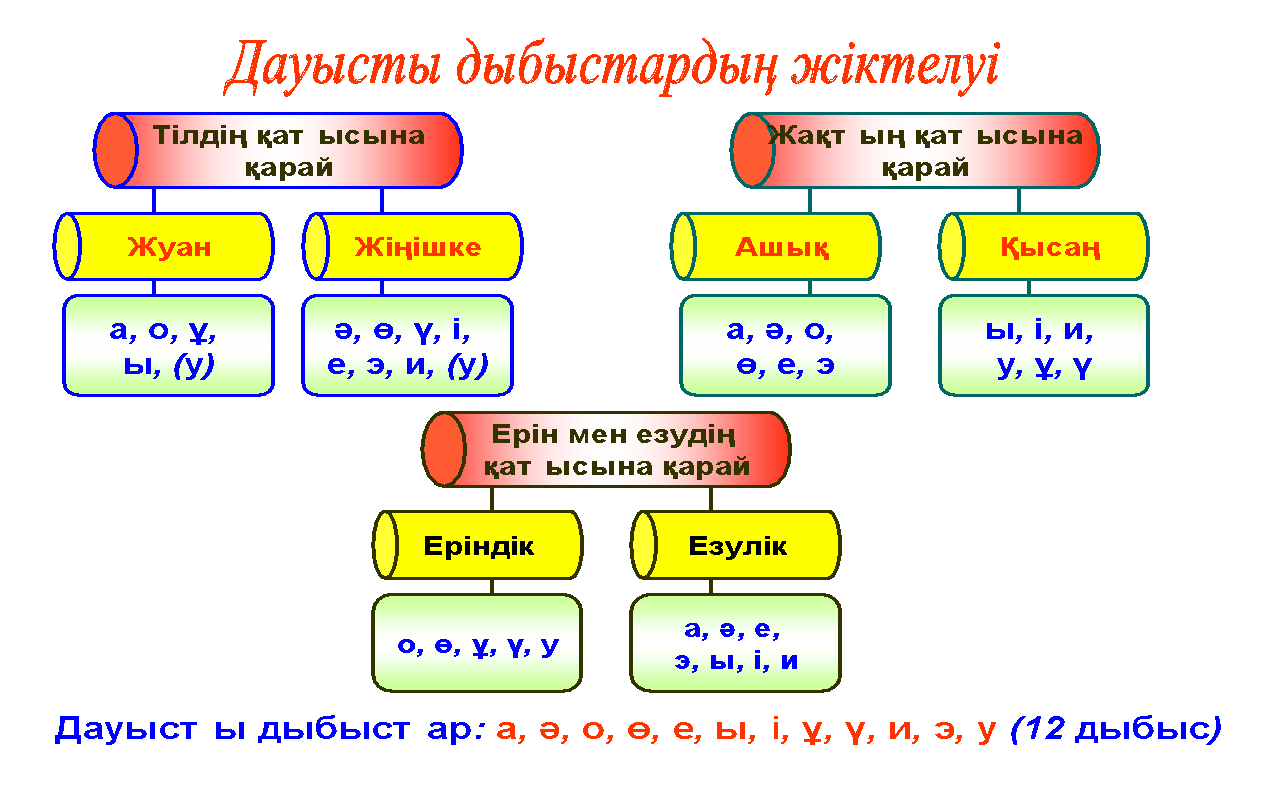 Оқушылар өлеңді тізбектеп, мәнерлеп оқиды, «Торғай, жем»  деген сөздерді тақтаға жазып,дауысты дыбыстардың астын сызып жіктейді.Дарынды оқушымен жұмыс: Суретпен жұмыс.Өлеңнің мазмұнына қарай суретке қарап шағын әңгіме құрастырып айтады.Сергіту сәті: Бейнетаспадан көрсетілген іс – қимылдарды жасайды6 топқа бөлінеді. Сүтқоректілер, құстар, балықтар, қосмекенділер, бауырымен жорғалаушылар, бунақденелілер Құстар:қарға, тоқылдақ, сауысқан, қаз, көгершін, торғай, көгершін, бүркіт  және т.б. Оқушылар құстар туралы білетіндерін ортаға салып әңгімелейді.А) «Тоқылдақ» мәтінін 1 оқушы оқидыӘ) Тізбектеп оқидыТоқылдақ – орман құсы.Ол әр-түрлі жәндіктермен қоректенеді.Әсіресе,ағаштағы құрттармен қоректенеді. Тоқылдақты «орман емшісі» деп бекер айтпаған.Себебі тоқылдақ  орманды құрттардан,ұсақ жәндіктерден тазартады. Олардың тұмсықтары ұзын,әрі қатты болып келеді.12 жаттығу Сөздерді қатесіз көшіріп жазыңдар. Сөздердегі дауысты дыбыстарды атаңдар.Суықторғай, қарға сауысқан кекілік, тоқылдақ, шіл, құр, шағала.Дің  – ағаштың беткі    қабаты.І Тоқылдақ пен торғайды салыстырыңдарІІ Тоқылдақ сөзіне дыбыстық талдау жасаңдар.ІІІ «Қай әріпті жоғалттым»
ІҮ Дауысты дыбыс әріптерін теріп жазҮ Дауысты дыбыстардан басталатын сөздер жазҮйге тапсырма:Үйге тапсырма:Тоқылдақтың суретін салып келуОқушыларды бағалау:Оқушыларды бағалау:Жинаған құстар суреттері бойынша бағалау                            Рефлексия: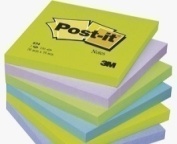 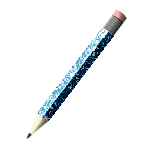                             Рефлексия:Не ұнады? Қандай қиындықтар болды?Келесі сабаққа қандай ұсынысың бар?